Publicado en Donostia-San Sebastián el 27/05/2024 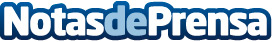 Laura Olondris, médico especialista en Aparato Digestivo de Policlínica Gipuzkoa: "La dieta sin gluten es el único tratamiento disponible para una enfermedad celíaca"Los especialistas del Servicio de Aparato Digestivo de Policlínica Gipuzkoa, los Dres. Juan Arenas, Julyssa Cobian y Laura Olondris explican en el Día Nacional del Celíaco, en qué consiste esta enfermedad y cómo tratarla para suprimir sus efectosDatos de contacto:Policlínica GipuzkoaPoliclínica Gipuzkoa654 09 69 91Nota de prensa publicada en: https://www.notasdeprensa.es/laura-olondris-medico-especialista-en-aparato Categorias: Medicina Nutrición País Vasco Servicios médicos http://www.notasdeprensa.es